CZARODZIEJSKIE PODRÓŻE 1. Podróż kosmiczna – zabawa ruchowa z Olą i Blu – dziecko i rodzic bawią się zgodnie z instrukcją na filmie: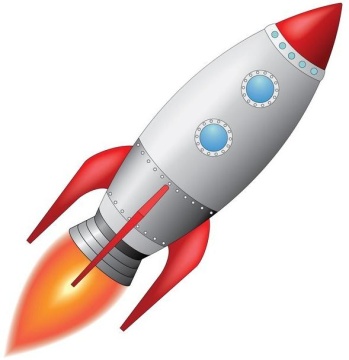 https://www.youtube.com/watch?v=SCMAcaNwGwo2. Cuckoo - zabawa rytmiczna – dziecko powtarza prezentowany przez rodzica sposób wybijania rytmu. Rodzic wcześniej omawia z dzieckiem, co oznacza dany przedmiot, by dziecko „odczytywało” jak „grać”.https://www.youtube.com/watch?v=dzdq8Rgff_Y3. Czarodziejski dywan – wysłuchanie fragmentu utworu zespołu „Tęcza”:Ja mam czarodziejski dywan.
dywan mój potrafi latać. 
Nie ma skrzydeł ani śmigła, 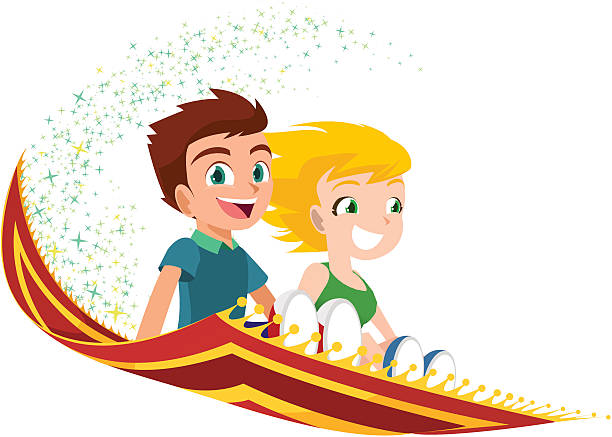 ale lata lotem ptaka.
[…]
Czarodziejski dywan lepszy jest niż helikopter. 
Nie potrzeba mi pilota – wylatuję prosto oknem.
Czarodziejski dywan ta tkanina latająca
może zanieść mnie na księżyc, 
może zanieść mnie do słońca!Rozmowa z dzieckiem o treści utworu, wyjaśnienie nieznanych słów. O czym mówi utwór? Dlaczego dywan jest „czarodziejski”? Co potrafi? Jak daleko może polecieć?Czy chciałbyś polecieć w taką podróż? Czy to możliwe? Dlaczego?Znasz jakieś inne czarodziejskie pojazdy?4. Możliwe czy nie? – ocenianie czy sposób podróżowania zaprezentowany na obrazkach jest w rzeczywistości możliwy czy nie. Wyjaśnianie wszelkich wątpliwości. 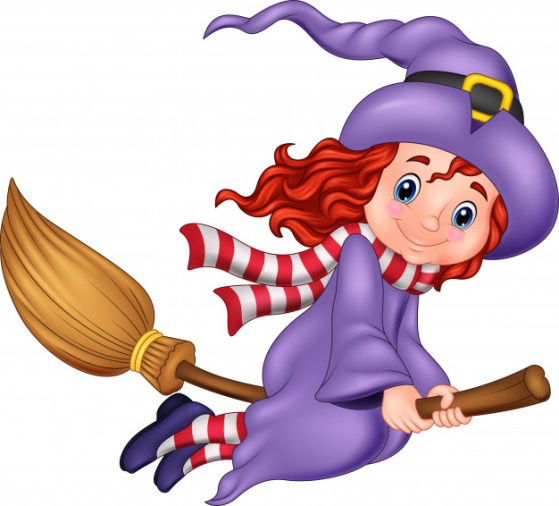 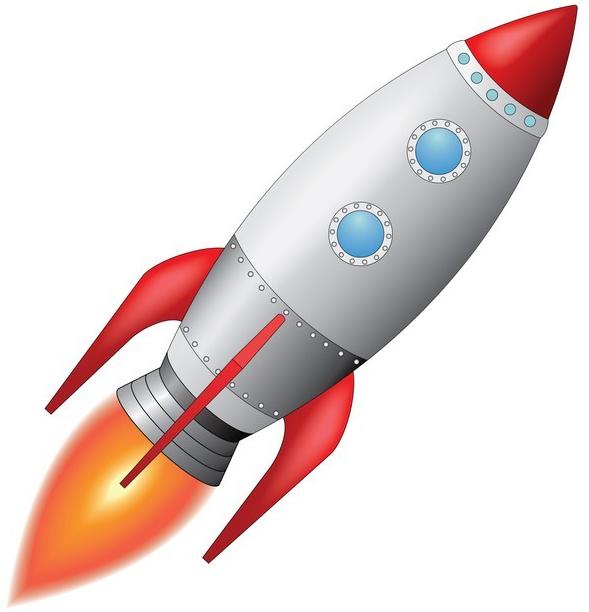 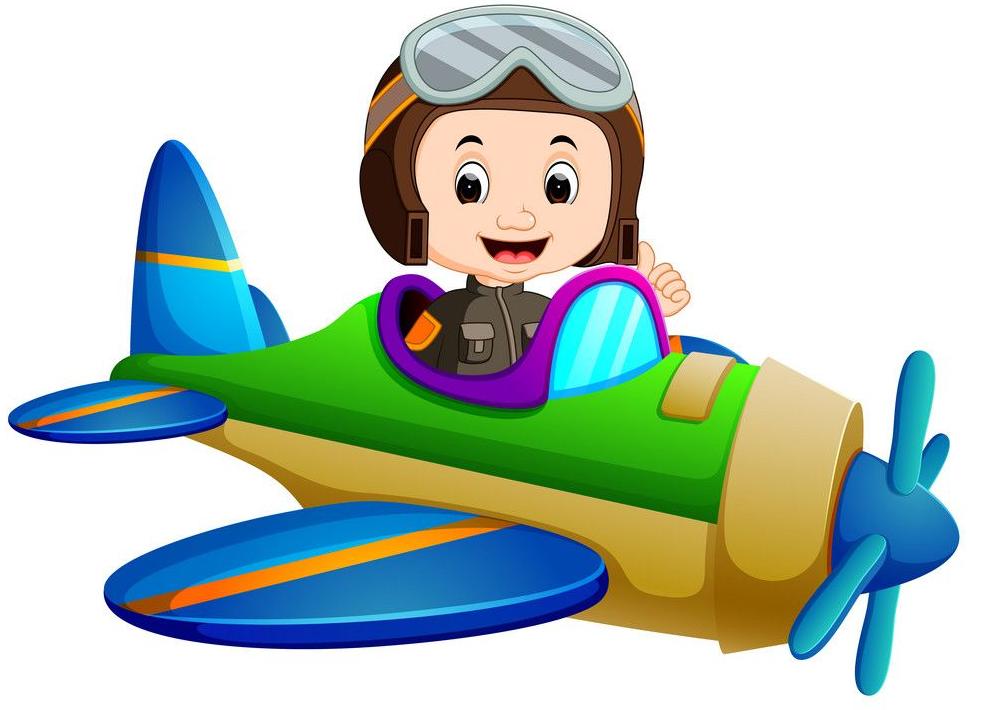 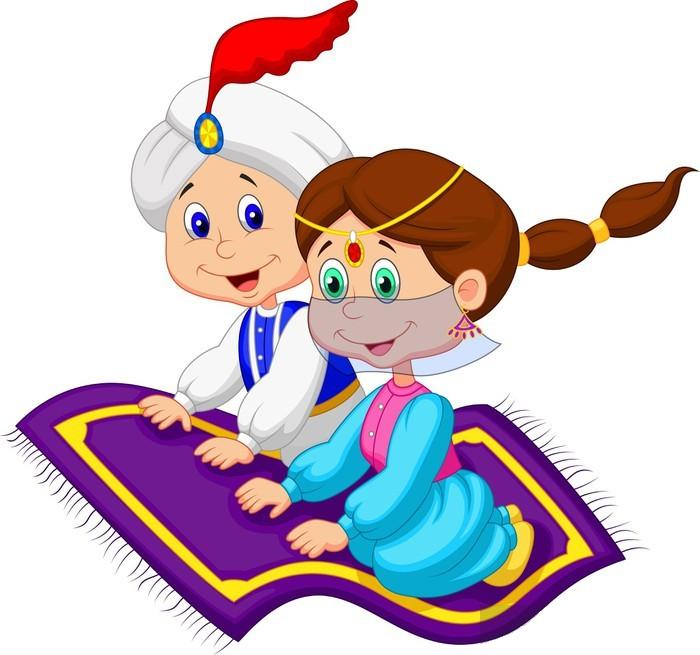 5. Lot na miotle – ćwiczenia grafomotoryczne.Narysuj po śladzie drogę czarownicy.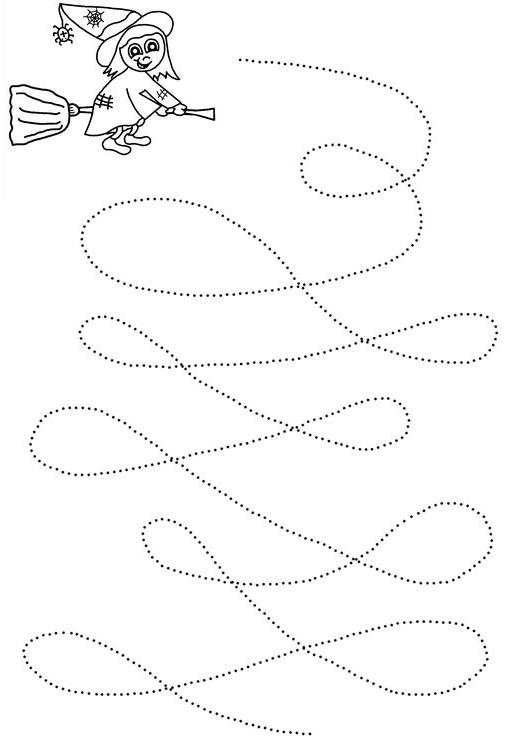 6. Woda, powietrze, ziemia – zabawa ruchowa – dziecko porusza się po pokoju do dowolnej muzyki. Podczas pauzy na hasło rodzica dziecko zmienia sposób poruszania się według reguł: woda – dziecko naśladuje dowolny pojazd pływający, powietrze – latający, ziemia – lądowy.7. Dywan z klocków – układanie przez dziecko z klocków dywanu o wybranym wzorze. Można zamiast klocków wykorzystać plastikowe nakretki w różnych kolorach.8.  Magiczny dywan – praca plastyczna – na prostokątnym kawałku tektury falistej dziecko rozciera plastelinę w wybranych kolorach.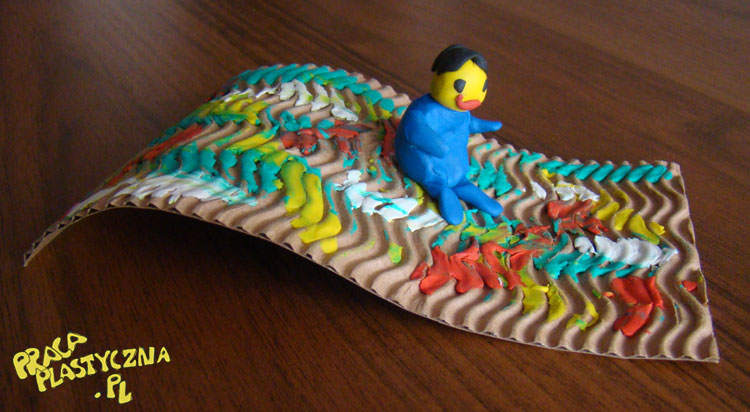 https://pracaplastyczna.pl/index.php/basnie/59-latajacy-dywan-i-dzinn